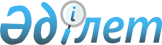 Батыс Қазақстан облысы Тасқала аудандық мәслихатының "2023-2025 жылдарға арналған Тасқала ауданының ауылдық округтерінің бюджеті туралы" 2022 жылғы 29 желтоқсандағы №35-1 шешіміне өзгерістер енгізу туралыБатыс Қазақстан облысы Тасқала аудандық мәслихатының 2023 жылғы 27 шілдедегі № 7-1 шешімі
      Батыс Қазақстан облысы Тасқала аудандық мәслихаты ШЕШТІ:
      1. Батыс Қазақстан облысы Тасқала аудандық мәслихатының 2021 жылғы 29 желтоқсандағы № 35-1 "2023-2025 жылдарға арналған Тасқала ауданының ауылдық округтерінің бюджеті туралы" шешіміне келесі өзгерістер енгізілсін:
      1 тармақ жаңа редакцияда жазылсын:
      "1. 2023-2025 жылдарға арналған Тасқала ауданының ауылдық округтердің бюджеті тиісінше 1-27-қосымшаларға сәйкес, оның ішінде 2023 жылға мынадай көлемдерде бекітілсін:
      1) кірістер – 538 914 мың теңге, оның ішінде:
      салықтық түсімдер – 34 009 мың теңге;
      салықтық емес түсімдер - 760 мың теңге;
      негізгі капиталды сатудан түсетін түсімдер - 0 теңге;
      трансферттердің түсімдері – 504 145 мың теңге;
      2) шығындар – 546 008 мың теңге;
      3) таза бюджеттік кредиттеу - 0 теңге, оның ішінде:
      бюджеттік кредиттер - 0 теңге;
      бюджеттік кредиттерді өтеу - 0 теңге;
      4) қаржы активтерімен операциялар бойынша сальдо-0 теңге, оның ішінде:
      қаржы активтерін сатып алу - 0 теңге;
      мемлекеттің қаржы активтерін сатудан түсетін түсімдер - 0 теңге;
      5) бюджет тапшылығы (профициті) - -7 094 мың теңге;
      6) бюджет тапшылығын қаржыландыру (профицитін пайдалану) – 7 094 мың теңге, оның ішінде:
      қарыздар түсімі - 0 теңге;
      қарыздарды өтеу - 0 теңге;
      бюджет қаражатының пайдаланылатын қалдықтары – 7 094 мың теңге.".
      4 тармақ жаңа редакцияда жазылсын:
      "4. 2022 жылға арналған ауылдық округ бюджетінде аудандық бюджеттен келесі түсімдер ескерілсін:
      1) нысаналы трансферттер:
      субвенциялар 378 454 мың теңге сомасында, оның ішінде:
      Ақтау ауылдық округіне – 34 295 мың теңге;
      Амангелді ауылдық округіне – 39 493 мың теңге;
      Достық ауылдық округіне – 34 749 мың теңге;
      Қазақстан ауылдық округіне – 36 720 мың теңге;
      Қосшы ауылдық округіне – 36 164 мың теңге;
      Мерей ауылдық округіне – 36 354 мың теңге;
      Мереке ауылдық округіне – 35 912 мың теңге;
      Тасқала ауылдық округіне – 86 906 мың теңге;
      Шежін ауылдық округіне – 37 861 мың теңге.
      2) аудандық бюджет 125 691 мың теңге сомасында;
      Көрсетілген сомаларды Тасқала ауданының ауылдық округтерінің бюджеттеріне бөлу Тасқала ауданы әкімдігінің қаулысы негізінде жүзеге асырылады.".
      Көрсетілген шешімнің 1, 4, 7, 10, 13, 16, 19, 22 қосымшалары осы шешімнің 1, 2, 3, 4, 5, 6, 7, 8 қосымшаларына сәйкес жаңа редакцияда жазылсын.
      2. Осы шешім 2023 жылғы 1 қаңтардан бастап қолданысқа енгізіледі. Ақтау ауылдық округінің 2023 жылға арналған бюджеті Амангелді ауылдық округінің 2023 жылға арналған бюджеті Достық ауылдық округінің 2023 жылға арналған бюджеті Қазақстан ауылдық округінің 2023 жылға арналған бюджеті Қосшы ауылдық округінің 2023 жылға арналған бюджеті Мерей ауылдық округінің 2023 жылға арналған бюджеті Мереке ауылдық округінің 2023 жылға арналған бюджеті Тасқала ауылдық округінің 2023 жылға арналған бюджеті Шежін ауылдық округінің 2023 жылға арналған бюджеті
					© 2012. Қазақстан Республикасы Әділет министрлігінің «Қазақстан Республикасының Заңнама және құқықтық ақпарат институты» ШЖҚ РМК
				
      Мәслихат төрағасы

Ж. Бисенғалиева
Тасқала аудандық мәслихатының
2023 жылғы 27 шілдедегі 
№ 7-1 шешіміне 1-қосымшаТасқала аудандық мәслихатының
2022 жылғы 29 желтоқсандағы 
№ 35-1 шешіміне 1-қосымша
Санаты
Санаты
Санаты
Санаты
Санаты
Кірістер барлығы (мың теңге)
Сыныбы
Сыныбы
Сыныбы
Сыныбы
Кірістер барлығы (мың теңге)
Кіші сыныбы
Кіші сыныбы
Кіші сыныбы
Кірістер барлығы (мың теңге)
Атауы
Атауы
Кірістер барлығы (мың теңге)
1
2
3
4
4
5
I. ІРІСТЕР
I. ІРІСТЕР
43 344,0
1 
Салықтық түсімдер
Салықтық түсімдер
1 936,0
01 
Табыс салығы 
Табыс салығы 
30,0
2 
Жеке табыс салығы
Жеке табыс салығы
30,0
04 
Меншiкке салынатын салықтар
Меншiкке салынатын салықтар
1 706,0
1 
Мүлiкке салынатын салықтар 
Мүлiкке салынатын салықтар 
83,0
3 
Жер салығы 
Жер салығы 
3,0
4 
Көлiк құралдарына салынатын салық 
Көлiк құралдарына салынатын салық 
1 620,0
05 
Тауарларға, жұмыстарға және көрсетілетін қызметтерге салынатын iшкi салықтар
Тауарларға, жұмыстарға және көрсетілетін қызметтерге салынатын iшкi салықтар
200,0
3 
Табиғи және басқа да ресурстарды пайдаланғаны үшiн түсетiн түсiмдер
Табиғи және басқа да ресурстарды пайдаланғаны үшiн түсетiн түсiмдер
200,0
4 
Трансферттердің түсімдері
Трансферттердің түсімдері
41 408,0
02 
Мемлекеттiк басқарудың жоғары тұрған органдарынан түсетiн трансферттер
Мемлекеттiк басқарудың жоғары тұрған органдарынан түсетiн трансферттер
41 408,0
3 
Аудандардың (облыстық маңызы бар қаланың) бюджетінен трансферттер
Аудандардың (облыстық маңызы бар қаланың) бюджетінен трансферттер
41 408,0
Функционалдық топ
Функционалдық топ
Функционалдық топ
Функционалдық топ
Функционалдық топ
Шығыстар барлығы (мың теңге) 33 715,0
Функционалдық кіші топ
Функционалдық кіші топ
Функционалдық кіші топ
Функционалдық кіші топ
Шығыстар барлығы (мың теңге) 33 715,0
Бюджеттік бағдарламалардың әкімшісі
Бюджеттік бағдарламалардың әкімшісі
Бюджеттік бағдарламалардың әкімшісі
Шығыстар барлығы (мың теңге) 33 715,0
Бағдарлама
Бағдарлама
Шығыстар барлығы (мың теңге) 33 715,0
Атауы
1
2
3
4
5
6
II. ШЫҒЫНДАР
44 444,0
01 
Жалпы сипаттағы мемлекеттiк көрсетілетін қызметтер
33 715,0
1 
Мемлекеттiк басқарудың жалпы функцияларын орындайтын өкiлдi, атқарушы және басқа органдар
33 715,0
124
Аудандық маңызы бар қала, ауыл, кент, ауылдық округ әкімінің аппараты
33 715,0
001
Аудандық маңызы бар қала, ауыл, кент, ауылдық округ әкімінің қызметін қамтамасыз ету жөніндегі қызметтер
32 616,0
022
Мемлекеттік органның күрделі шығыстары
1 099,0
07 
Тұрғын үй-коммуналдық шаруашылық
10 314,0
3 
Елді-мекендерді көркейту
10 314,0
124
Аудандық маңызы бар қала, ауыл, кент, ауылдық округ әкімінің аппараты
10 314,0
008
Елді мекендердегі көшелерді жарықтандыру
989,0
011
Елді мекендерді абаттандыру мен көгалдандыру
9 325,0
12 
Көлiк және коммуникация
414,0
1 
Автомобиль көлiгi
414,0
124
Аудандық маңызы бар қала, ауыл, кент, ауылдық округ әкімінің аппараты
414,0
013
Аудандық маңызы бар қалаларда, ауылдарда, кенттерде, ауылдық округтерде автомобиль жолдарының жұмыс істеуін қамтамасыз ету
414,0
15 
Трансферттер
1,0
1 
Трансферттер
1,0
124
Аудандық маңызы бар қала, ауыл, кент, ауылдық округ әкімінің аппараты
1,0
048
Пайдаланылмаған (толық пайдаланылмаған) нысаналы трансферттерді қайтару
1,0
VI. БЮДЖЕТ ТАПШЫЛЫҒЫН ҚАРЖЫЛАНДЫРУ (ПРОФИЦИТІН ПАЙДАЛАНУ)
1 100,0
Санаты
Санаты
Санаты
Санаты
Санаты
Кірістер барлығы (мың теңге)
Сыныбы
Сыныбы
Сыныбы
Сыныбы
Кірістер барлығы (мың теңге)
Кіші сыныбы
Кіші сыныбы
Кіші сыныбы
Кірістер барлығы (мың теңге)
Кірістер барлығы (мың теңге)
1
2
Кірістер барлығы (мың теңге)
8 
Бюджет қаражатының пайдаланылатын қалдықтары
Бюджет қаражатының пайдаланылатын қалдықтары
1 100,0
01 
Бюджет қаражаты қалдықтары
Бюджет қаражаты қалдықтары
1 100,0
1 
Бюджет қаражатының бос қалдықтары
Бюджет қаражатының бос қалдықтары
1 100,0Тасқала аудандық мәслихатының
2023 жылғы 27 шілдедегі 
№ 7-1 шешіміне 4-қосымшаТасқала аудандық мәслихатының
2022 жылғы 29 желтоқсандағы 
№ 35-1шешіміне 2-қосымша
Санаты
Санаты
Санаты
Санаты
Санаты
Санаты
Санаты
Кірістер барлығы (мың теңге)
Сыныбы
Сыныбы
Сыныбы
Сыныбы
Сыныбы
Сыныбы
Кірістер барлығы (мың теңге)
Кіші сыныбы
Кіші сыныбы
Кіші сыныбы
Кіші сыныбы
Кірістер барлығы (мың теңге)
Атауы
Атауы
Атауы
Кірістер барлығы (мың теңге)
1
2
2
3
4
4
4
5
I. КІРІСТЕР
I. КІРІСТЕР
I. КІРІСТЕР
52 224,0
1 
Салықтық түсімдер
Салықтық түсімдер
Салықтық түсімдер
2 198,0
01 
01 
Табыс салығы 
Табыс салығы 
Табыс салығы 
300,0
2 
Жеке табыс салығы
Жеке табыс салығы
Жеке табыс салығы
300,0
04 
04 
Меншiкке салынатын салықтар
Меншiкке салынатын салықтар
Меншiкке салынатын салықтар
1 738,0
1 
Мүлiкке салынатын салықтар 
Мүлiкке салынатын салықтар 
Мүлiкке салынатын салықтар 
75,0
3 
Жер салығы 
Жер салығы 
Жер салығы 
3,0
4 
Көлiк құралдарына салынатын салық 
Көлiк құралдарына салынатын салық 
Көлiк құралдарына салынатын салық 
1 660,0
05 
05 
Тауарларға, жұмыстарға және көрсетілетін қызметтерге салынатын iшкi салықтар
Тауарларға, жұмыстарға және көрсетілетін қызметтерге салынатын iшкi салықтар
Тауарларға, жұмыстарға және көрсетілетін қызметтерге салынатын iшкi салықтар
160,0
3 
Табиғи және басқа да ресурстарды пайдаланғаны үшiн түсетiн түсiмдер
Табиғи және басқа да ресурстарды пайдаланғаны үшiн түсетiн түсiмдер
Табиғи және басқа да ресурстарды пайдаланғаны үшiн түсетiн түсiмдер
160,0
2 
Салықтық емес түсiмдер
Салықтық емес түсiмдер
Салықтық емес түсiмдер
30,0
01 
01 
Мемлекеттік меншіктен түсетін кірістер
Мемлекеттік меншіктен түсетін кірістер
Мемлекеттік меншіктен түсетін кірістер
30,0
5 
Мемлекет меншігіндегі мүлікті жалға беруден түсетін кірістер
Мемлекет меншігіндегі мүлікті жалға беруден түсетін кірістер
Мемлекет меншігіндегі мүлікті жалға беруден түсетін кірістер
30,0
4 
Трансферттердің түсімдері
Трансферттердің түсімдері
Трансферттердің түсімдері
49 996,0
02 
02 
Мемлекеттiк басқарудың жоғары тұрған органдарынан түсетiн трансферттер
Мемлекеттiк басқарудың жоғары тұрған органдарынан түсетiн трансферттер
Мемлекеттiк басқарудың жоғары тұрған органдарынан түсетiн трансферттер
49 996,0
3 
Аудандардың (облыстық маңызы бар қаланың) бюджетінен трансферттер
Аудандардың (облыстық маңызы бар қаланың) бюджетінен трансферттер
Аудандардың (облыстық маңызы бар қаланың) бюджетінен трансферттер
49 996,0
Функционалдық топ
Функционалдық топ
Функционалдық топ
Функционалдық топ
Функционалдық топ
Функционалдық топ
Функционалдық топ
Шығыстар барлығы (мың теңге)
Функционалдық кіші топ
Функционалдық кіші топ
Функционалдық кіші топ
Функционалдық кіші топ
Функционалдық кіші топ
Функционалдық кіші топ
Шығыстар барлығы (мың теңге)
Бюджеттік бағдарламалардың әкімшісі
Бюджеттік бағдарламалардың әкімшісі
Бюджеттік бағдарламалардың әкімшісі
Бюджеттік бағдарламалардың әкімшісі
Шығыстар барлығы (мың теңге)
Бағдарлама
Бағдарлама
Шығыстар барлығы (мың теңге)
Атауы
Шығыстар барлығы (мың теңге)
1
2
3
3
4
4
5
6
II. ШЫҒЫНДАР
52 870,0
01 
Жалпы сипаттағы мемлекеттiк көрсетілетін қызметтер
39 386,0
1 
Мемлекеттiк басқарудың жалпы функцияларын орындайтын өкiлдi, атқарушы және басқа органдар
39 386,0
124
124
Аудандық маңызы бар қала, ауыл, кент, ауылдық округ әкімінің аппараты
39 386,0
001
001
Аудандық маңызы бар қала, ауыл, кент, ауылдық округ әкімінің қызметін қамтамасыз ету жөніндегі қызметтер
39 386,0
07 
Тұрғын үй-коммуналдық шаруашылық
13 084,0
3 
Елді-мекендерді көркейту
13 084,0
124
124
Аудандық маңызы бар қала, ауыл, кент, ауылдық округ әкімінің аппараты
13 084,0
008
008
Елді мекендердегі көшелерді жарықтандыру
2 226,0
011
011
Елді мекендерді абаттандыру мен көгалдандыру
10 858,0
12 
Көлiк және коммуникация
400,0
1 
Автомобиль көлiгi
400,0
124
124
Аудандық маңызы бар қала, ауыл, кент, ауылдық округ әкімінің аппараты
400,0
013
013
Аудандық маңызы бар қалаларда, ауылдарда, кенттерде, ауылдық округтерде автомобиль жолдарының жұмыс істеуін қамтамасыз ету
400,0
VI. БЮДЖЕТ ТАПШЫЛЫҒЫН ҚАРЖЫЛАНДЫРУ (ПРОФИЦИТІН ПАЙДАЛАНУ)
646,0
Санаты
Санаты
Санаты
Санаты
Санаты
Санаты
Санаты
Кірістер барлығы (мың теңге)
Сыныбы
Сыныбы
Сыныбы
Сыныбы
Сыныбы
Сыныбы
Кірістер барлығы (мың теңге)
Кіші сыныбы
Кіші сыныбы
Кіші сыныбы
Кіші сыныбы
Кірістер барлығы (мың теңге)
Кірістер барлығы (мың теңге)
1
2
2
Кірістер барлығы (мың теңге)
8 
Бюджет қаражатының пайдаланылатын қалдықтары
646,0
01 
01 
Бюджет қаражаты қалдықтары
646,0
1 
1 
1 
Бюджет қаражатының бос қалдықтары
646,0Тасқала аудандық мәслихатының
2023 жылғы 27 шілдедегі № 7-1
шешіміне 3-қосымшаТасқала аудандық мәслихатының
2022 жылғы 29 желтоқсандағы № 35-1
шешіміне 7-қосымша
Санаты
Санаты
Санаты
Санаты
Санаты
Санаты
Кірістер барлығы (мың теңге)
Сыныбы
Сыныбы
Сыныбы
Сыныбы
Кірістер барлығы (мың теңге)
Кіші сыныбы
Кіші сыныбы
Кіші сыныбы
Кірістер барлығы (мың теңге)
Атауы
Атауы
Кірістер барлығы (мың теңге)
1
1
2
3
4
4
5
I. КІРІСТЕР
I. КІРІСТЕР
40 296,0
1 
1 
Салықтық түсімдер
Салықтық түсімдер
1 069,0
01 
Табыс салығы 
Табыс салығы 
50,0
2 
Жеке табыс салығы
Жеке табыс салығы
50,0
04 
Меншiкке салынатын салықтар
Меншiкке салынатын салықтар
939,0
1 
Мүлiкке салынатын салықтар 
Мүлiкке салынатын салықтар 
65,0
3 
Жер салығы 
Жер салығы 
4,0
4 
Көлiк құралдарына салынатын салық 
Көлiк құралдарына салынатын салық 
870,0
05 
Тауарларға, жұмыстарға және көрсетілетін қызметтерге салынатын iшкi салықтар
Тауарларға, жұмыстарға және көрсетілетін қызметтерге салынатын iшкi салықтар
80,0
3 
Табиғи және басқа да ресурстарды пайдаланғаны үшiн түсетiн түсiмдер
Табиғи және басқа да ресурстарды пайдаланғаны үшiн түсетiн түсiмдер
80,0
4 
4 
Трансферттердің түсімдері
Трансферттердің түсімдері
39 227,0
02 
Мемлекеттiк басқарудың жоғары тұрған органдарынан түсетiн трансферттер
Мемлекеттiк басқарудың жоғары тұрған органдарынан түсетiн трансферттер
39 227,0
3 
Аудандардың (облыстық маңызы бар қаланың) бюджетінен трансферттер
Аудандардың (облыстық маңызы бар қаланың) бюджетінен трансферттер
39 227,0
Функционалдық топ
Функционалдық топ
Функционалдық топ
Функционалдық топ
Функционалдық топ
Функционалдық топ
Шығыстар барлығы (мың теңге)
Функционалдық кіші топ
Функционалдық кіші топ
Функционалдық кіші топ
Функционалдық кіші топ
Шығыстар барлығы (мың теңге)
Бюджеттік бағдарламалардың әкімшісі
Бюджеттік бағдарламалардың әкімшісі
Бюджеттік бағдарламалардың әкімшісі
Шығыстар барлығы (мың теңге)
Бағдарлама
Бағдарлама
Шығыстар барлығы (мың теңге)
Атауы
1
1
2
3
4
5
6
II. ШЫҒЫНДАР
41 033,0
01 
01 
Жалпы сипаттағы мемлекеттiк көрсетілетін қызметтер
34 529,0
1 
Мемлекеттiк басқарудың жалпы функцияларын орындайтын өкiлдi, атқарушы және басқа органдар
34 529,0
124
Аудандық маңызы бар қала, ауыл, кент, ауылдық округ әкімінің аппараты
34 529,0
001
Аудандық маңызы бар қала, ауыл, кент, ауылдық округ әкімінің қызметін қамтамасыз ету жөніндегі қызметтер
34 309,0
022
Мемлекеттік органның күрделі шығыстары
220,0
05 
05 
Денсаулық сақтау
61,0
9 
Денсаулық сақтау саласындағы өзге де қызметтер
61,0
124
Аудандық маңызы бар қала, ауыл, кент, ауылдық округ әкімінің аппараты
61,0
002
Шұғыл жағдайларда сырқаты ауыр адамдарды дәрігерлік көмек көрсететін ең жақын денсаулық сақтау ұйымына дейін жеткізуді ұйымдастыру
61,0
07 
07 
Тұрғын үй-коммуналдық шаруашылық
5 586,0
3 
Елді-мекендерді көркейту
5 586,0
124
Аудандық маңызы бар қала, ауыл, кент, ауылдық округ әкімінің аппараты
5 586,0
008
Елді мекендердегі көшелерді жарықтандыру
936,0
009
Елді мекендердің санитариясын қамтамасыз ету
2 500,0
011
Елді мекендерді абаттандыру мен көгалдандыру
2 150,0
12 
12 
Көлiк және коммуникация
340,0
1 
Автомобиль көлiгi
340,0
124
Аудандық маңызы бар қала, ауыл, кент, ауылдық округ әкімінің аппараты
340,0
013
Аудандық маңызы бар қалаларда, ауылдарда, кенттерде, ауылдық округтерде автомобиль жолдарының жұмыс істеуін қамтамасыз ету
340,0
15 
15 
Трансферттер
517,0
1 
Трансферттер
517,0
124
Аудандық маңызы бар қала, ауыл, кент, ауылдық округ әкімінің аппараты
517,0
048
Пайдаланылмаған (толық пайдаланылмаған) нысаналы трансферттерді қайтару
517,0
VI. БЮДЖЕТ ТАПШЫЛЫҒЫН ҚАРЖЫЛАНДЫРУ (ПРОФИЦИТІН ПАЙДАЛАНУ)
737,0
Санаты
Санаты
Санаты
Санаты
Санаты
Кірістер барлығы (мың теңге)
Сыныбы
Сыныбы
Сыныбы
Сыныбы
Кірістер барлығы (мың теңге)
Кіші сыныбы
Кіші сыныбы
Кіші сыныбы
Кірістер барлығы (мың теңге)
Кірістер барлығы (мың теңге)
1
2
Кірістер барлығы (мың теңге)
8 
Бюджет қаражатының пайдаланылатын қалдықтары
Бюджет қаражатының пайдаланылатын қалдықтары
737,0
01 
Бюджет қаражаты қалдықтары
Бюджет қаражаты қалдықтары
737,0
1 
Бюджет қаражатының бос қалдықтары
Бюджет қаражатының бос қалдықтары
737,0Тасқала аудандық мәслихатының
2023 жылғы 27 шілдедегі № 7-1
шешіміне 10-қосымшаТасқала аудандық мәслихатының
2022 жылғы 29 желтоқсандағы № 35-1
шешіміне 4-қосымша
Санаты
Санаты
Санаты
Санаты
Санаты
Санаты
Кірістер барлығы (мың теңге)
Сыныбы
Сыныбы
Сыныбы
Сыныбы
Кірістер барлығы (мың теңге)
Кіші сыныбы
Кіші сыныбы
Кіші сыныбы
Кірістер барлығы (мың теңге)
Атауы
Атауы
Кірістер барлығы (мың теңге)
1
1
2
3
4
4
5
I.  КІРІСТЕР
I.  КІРІСТЕР
45 646,0
1 
1 
Салықтық түсімдер
Салықтық түсімдер
2 783,0
01 
Табыс салығы 
Табыс салығы 
1 700,0
2 
Жеке табыс салығы
Жеке табыс салығы
1 700,0
04 
Меншiкке салынатын салықтар
Меншiкке салынатын салықтар
1 073,0
1 
Мүлiкке салынатын салықтар 
Мүлiкке салынатын салықтар 
50,0
3 
Жер салығы 
Жер салығы 
5,0
4 
Көлiк құралдарына салынатын салық 
Көлiк құралдарына салынатын салық 
1 018,0
05 
Тауарларға, жұмыстарға және көрсетілетін қызметтерге салынатын iшкi салықтар
Тауарларға, жұмыстарға және көрсетілетін қызметтерге салынатын iшкi салықтар
10,0
3 
Табиғи және басқа да ресурстарды пайдаланғаны үшiн түсетiн түсiмдер
Табиғи және басқа да ресурстарды пайдаланғаны үшiн түсетiн түсiмдер
10,0
2 
2 
Салықтық емес түсiмдер
Салықтық емес түсiмдер
70,0
01 
Мемлекеттік меншіктен түсетін кірістер
Мемлекеттік меншіктен түсетін кірістер
70,0
5 
Мемлекет меншігіндегі мүлікті жалға беруден түсетін кірістер
Мемлекет меншігіндегі мүлікті жалға беруден түсетін кірістер
70,0
4 
4 
Трансферттердің түсімдері
Трансферттердің түсімдері
42 793,0
02 
Мемлекеттiк басқарудың жоғары тұрған органдарынан түсетiн трансферттер
Мемлекеттiк басқарудың жоғары тұрған органдарынан түсетiн трансферттер
42 793,0
3 
Аудандардың (облыстық маңызы бар қаланың) бюджетінен трансферттер
Аудандардың (облыстық маңызы бар қаланың) бюджетінен трансферттер
42 793,0
Функционалдық топ
Функционалдық топ
Функционалдық топ
Функционалдық топ
Функционалдық топ
Функционалдық топ
Шығыстар барлығы (мың теңге)
Функционалдық кіші топ
Функционалдық кіші топ
Функционалдық кіші топ
Функционалдық кіші топ
Шығыстар барлығы (мың теңге)
Бюджеттік бағдарламалардың әкімшісі
Бюджеттік бағдарламалардың әкімшісі
Бюджеттік бағдарламалардың әкімшісі
Шығыстар барлығы (мың теңге)
Бағдарлама
Бағдарлама
Шығыстар барлығы (мың теңге)
Атауы
Шығыстар барлығы (мың теңге)
1
1
2
3
4
5
6
II. ШЫҒЫНДАР
46 360,0
01
01
Жалпы сипаттағы мемлекеттiк көрсетілетін қызметтер
36 370,0
1 
Мемлекеттiк басқарудың жалпы функцияларын орындайтын өкiлдi, атқарушы және басқа органдар
36 370,0
124
Аудандық маңызы бар қала, ауыл, кент, ауылдық округ әкімінің аппараты
36 370,0
001
Аудандық маңызы бар қала, ауыл, кент, ауылдық округ әкімінің қызметін қамтамасыз ету жөніндегі қызметтер
35 657,0
022
Мемлекеттік органның күрделі шығыстары
713,0
05 
05 
Денсаулық сақтау
74,0
9 
Денсаулық сақтау саласындағы өзге де қызметтер
74,0
124
Аудандық маңызы бар қала, ауыл, кент, ауылдық округ әкімінің аппараты
74,0
002
Шұғыл жағдайларда сырқаты ауыр адамдарды дәрігерлік көмек көрсететін ең жақын денсаулық сақтау ұйымына дейін жеткізуді ұйымдастыру
74,0
07 
07 
Тұрғын үй-коммуналдық шаруашылық
8 735,0
3 
Елді-мекендерді көркейту
8 735,0
124
Аудандық маңызы бар қала, ауыл, кент, ауылдық округ әкімінің аппараты
8 735,0
008
Елді мекендердегі көшелерді жарықтандыру
922,0
011
Елді мекендерді абаттандыру мен көгалдандыру
7 813,0
12 
12 
Көлiк және коммуникация
1 180,0
1 
Автомобиль көлiгi
1 180,0
124
Аудандық маңызы бар қала, ауыл, кент, ауылдық округ әкімінің аппараты
1 180,0
013
Аудандық маңызы бар қалаларда, ауылдарда, кенттерде, ауылдық округтерде автомобиль жолдарының жұмыс істеуін қамтамасыз ету
1 180,0
15 
15 
Трансферттер
1,0
1 
Трансферттер
1,0
124
Аудандық маңызы бар қала, ауыл, кент, ауылдық округ әкімінің аппараты
1,0
048
Пайдаланылмаған (толық пайдаланылмаған) нысаналы трансферттерді қайтару
1,0
VI. БЮДЖЕТ ТАПШЫЛЫҒЫН ҚАРЖЫЛАНДЫРУ (ПРОФИЦИТІН ПАЙДАЛАНУ)
714,0
Санаты
Санаты
Санаты
Санаты
Санаты
Санаты
Кірістер барлығы (мың теңге)
Сыныбы
Сыныбы
Сыныбы
Сыныбы
Кірістер барлығы (мың теңге)
Кіші сыныбы
Кіші сыныбы
Кіші сыныбы
Кірістер барлығы (мың теңге)
Кірістер барлығы (мың теңге)
1
1
2
Кірістер барлығы (мың теңге)
8 
Бюджет қаражатының пайдаланылатын қалдықтары
Бюджет қаражатының пайдаланылатын қалдықтары
714,0
01 
Бюджет қаражаты қалдықтары
Бюджет қаражаты қалдықтары
714,0
1 
Бюджет қаражатының бос қалдықтары
Бюджет қаражатының бос қалдықтары
714,0Тасқала аудандық мәслихатының
2023 жылғы 27 шілдедегі № 7-1
шешіміне 13-қосымшаТасқала аудандық мәслихатының
2022 жылғы 29 желтоқсандағы №
шешіміне 5-қосымша
Санаты
Санаты
Санаты
Санаты
Санаты
Кірістер барлығы (мың теңге)
Сыныбы
Сыныбы
Сыныбы
Сыныбы
Кірістер барлығы (мың теңге)
Кіші сыныбы
Кіші сыныбы
Кіші сыныбы
Кірістер барлығы (мың теңге)
Атауы
Атауы
Кірістер барлығы (мың теңге)
1
2
3
4
4
5
I. КІРІСТЕР
I. КІРІСТЕР
53 890,0
1 
Салықтық түсімдер
Салықтық түсімдер
1 027,0
01 
Табыс салығы 
Табыс салығы 
20,0
2 
Жеке табыс салығы
Жеке табыс салығы
20,0
04 
Меншiкке салынатын салықтар
Меншiкке салынатын салықтар
1 002,0
1 
Мүлiкке салынатын салықтар 
Мүлiкке салынатын салықтар 
30,0
3 
Жер салығы 
Жер салығы 
2,0
4 
Көлiк құралдарына салынатын салық 
Көлiк құралдарына салынатын салық 
970,0
05 
Тауарларға, жұмыстарға және көрсетілетін қызметтерге салынатын iшкi салықтар
Тауарларға, жұмыстарға және көрсетілетін қызметтерге салынатын iшкi салықтар
5,0
3 
Табиғи және басқа да ресурстарды пайдаланғаны үшiн түсетiн түсiмдер
Табиғи және басқа да ресурстарды пайдаланғаны үшiн түсетiн түсiмдер
5,0
2 
Салықтық емес түсiмдер
Салықтық емес түсiмдер
130,0
01 
Мемлекеттік меншіктен түсетін кірістер
Мемлекеттік меншіктен түсетін кірістер
130,0
5 
Мемлекет меншігіндегі мүлікті жалға беруден түсетін кірістер
Мемлекет меншігіндегі мүлікті жалға беруден түсетін кірістер
130,0
4 
Трансферттердің түсімдері
Трансферттердің түсімдері
52 733,0
02 
Мемлекеттiк басқарудың жоғары тұрған органдарынан түсетiн трансферттер
Мемлекеттiк басқарудың жоғары тұрған органдарынан түсетiн трансферттер
52 733,0
3 
Аудандардың (облыстық маңызы бар қаланың) бюджетінен трансферттер
Аудандардың (облыстық маңызы бар қаланың) бюджетінен трансферттер
52 733,0
Функционалдық топ
Функционалдық топ
Функционалдық топ
Функционалдық топ
Функционалдық топ
Шығыстар барлығы (мың теңге)
Функционалдық кіші топ
Функционалдық кіші топ
Функционалдық кіші топ
Функционалдық кіші топ
Шығыстар барлығы (мың теңге)
Бюджеттік бағдарламалардың әкімшісі
Бюджеттік бағдарламалардың әкімшісі
Бюджеттік бағдарламалардың әкімшісі
Шығыстар барлығы (мың теңге)
Бағдарлама
Бағдарлама
Шығыстар барлығы (мың теңге)
Атауы
Шығыстар барлығы (мың теңге)
1
2
3
4
5
6
II. ШЫҒЫНДАР
54 849,0
01 
Жалпы сипаттағы мемлекеттiк көрсетілетін қызметтер
47 414,0
1 
Мемлекеттiк басқарудың жалпы функцияларын орындайтын өкiлдi, атқарушы және басқа органдар
47 414,0
124
Аудандық маңызы бар қала, ауыл, кент, ауылдық округ әкімінің аппараты
47 414,0
001
Аудандық маңызы бар қала, ауыл, кент, ауылдық округ әкімінің қызметін қамтамасыз ету жөніндегі қызметтер
34 168,0
022
Мемлекеттік органның күрделі шығыстары
13 246,0
05 
Денсаулық сақтау
61,0
9 
Денсаулық сақтау саласындағы өзге де қызметтер
61,0
124
Аудандық маңызы бар қала, ауыл, кент, ауылдық округ әкімінің аппараты
61,0
002
Шұғыл жағдайларда сырқаты ауыр адамдарды дәрігерлік көмек көрсететін ең жақын денсаулық сақтау ұйымына дейін жеткізуді ұйымдастыру
61,0
07 
Тұрғын үй-коммуналдық шаруашылық
6 193,0
3 
Елді-мекендерді көркейту
6 193,0
124
Аудандық маңызы бар қала, ауыл, кент, ауылдық округ әкімінің аппараты
6 193,0
008
Елді мекендердегі көшелерді жарықтандыру
1 555,0
009
Елді мекендердің санитариясын қамтамасыз ету
1 548,0
011
Елді мекендерді абаттандыру мен көгалдандыру
3 090,0
12 
Көлiк және коммуникация
1 180,0
1 
Автомобиль көлiгi
1 180,0
124
Аудандық маңызы бар қала, ауыл, кент, ауылдық округ әкімінің аппараты
1 180,0
013
Аудандық маңызы бар қалаларда, ауылдарда, кенттерде, ауылдық округтерде автомобиль жолдарының жұмыс істеуін қамтамасыз ету
1 180,0
15 
Трансферттер
1,0
1 
Трансферттер
1,0
124
Аудандық маңызы бар қала, ауыл, кент, ауылдық округ әкімінің аппараты
1,0
048
Пайдаланылмаған (толық пайдаланылмаған) нысаналы трансферттерді қайтару
1,0
VI. БЮДЖЕТ ТАПШЫЛЫҒЫН ҚАРЖЫЛАНДЫРУ (ПРОФИЦИТІН ПАЙДАЛАНУ)
959,0
1
2
8 
Бюджет қаражатының пайдаланылатын қалдықтары
Бюджет қаражатының пайдаланылатын қалдықтары
959,0
01 
Бюджет қаражаты қалдықтары
Бюджет қаражаты қалдықтары
959,0
1 
Бюджет қаражатының бос қалдықтары
Бюджет қаражатының бос қалдықтары
959,0Тасқала аудандық мәслихатының 
2023 жылғы 27 шілдедегі 
№ 7-1 шешіміне 16-қосымшаТасқала аудандық мәслихатының 
2022 жылғы 29 желтоқсандағы 
№ 35-1 шешіміне 6-қосымша
Санаты
Санаты
Санаты
Санаты
Санаты
Санаты
Кірістер барлығы (мың теңге)
Сыныбы
Сыныбы
Сыныбы
Сыныбы
Сыныбы
Кірістер барлығы (мың теңге)
Кіші сыныбы
Кіші сыныбы
Кіші сыныбы
Кіші сыныбы
Кірістер барлығы (мың теңге)
Атауы
Атауы
Атауы
Кірістер барлығы (мың теңге)
1
2
3
4
4
4
5
I. КІРІСТЕР
I. КІРІСТЕР
I. КІРІСТЕР
48 278,0
1 
Салықтық түсімдер
Салықтық түсімдер
Салықтық түсімдер
2 229,0
01 
Табыс салығы 
Табыс салығы 
Табыс салығы 
500,0
2 
Жеке табыс салығы
Жеке табыс салығы
Жеке табыс салығы
500,0
04 
Меншiкке салынатын салықтар
Меншiкке салынатын салықтар
Меншiкке салынатын салықтар
1 504,0
1 
Мүлiкке салынатын салықтар 
Мүлiкке салынатын салықтар 
Мүлiкке салынатын салықтар 
90,0
3 
Жер салығы 
Жер салығы 
Жер салығы 
4,0
4 
Көлiк құралдарына салынатын салық 
Көлiк құралдарына салынатын салық 
Көлiк құралдарына салынатын салық 
1 410,0
05 
Тауарларға, жұмыстарға және көрсетілетін қызметтерге салынатын iшкi салықтар
Тауарларға, жұмыстарға және көрсетілетін қызметтерге салынатын iшкi салықтар
Тауарларға, жұмыстарға және көрсетілетін қызметтерге салынатын iшкi салықтар
225,0
3 
Табиғи және басқа да ресурстарды пайдаланғаны үшiн түсетiн түсiмдер
Табиғи және басқа да ресурстарды пайдаланғаны үшiн түсетiн түсiмдер
Табиғи және басқа да ресурстарды пайдаланғаны үшiн түсетiн түсiмдер
225,0
4 
Трансферттердің түсімдері
Трансферттердің түсімдері
Трансферттердің түсімдері
46 049,0
02 
Мемлекеттiк басқарудың жоғары тұрған органдарынан түсетiн трансферттер
Мемлекеттiк басқарудың жоғары тұрған органдарынан түсетiн трансферттер
Мемлекеттiк басқарудың жоғары тұрған органдарынан түсетiн трансферттер
46 049,0
3 
Аудандардың (облыстық маңызы бар қаланың) бюджетінен трансферттер
Аудандардың (облыстық маңызы бар қаланың) бюджетінен трансферттер
Аудандардың (облыстық маңызы бар қаланың) бюджетінен трансферттер
46 049,0
Функционалдық топ
Функционалдық топ
Функционалдық топ
Функционалдық топ
Функционалдық топ
Функционалдық топ
Шығыстар барлығы (мың теңге)
Функционалдық кіші топ
Функционалдық кіші топ
Функционалдық кіші топ
Функционалдық кіші топ
Функционалдық кіші топ
Шығыстар барлығы (мың теңге)
Бюджеттік бағдарламалардың әкімшісі
Бюджеттік бағдарламалардың әкімшісі
Бюджеттік бағдарламалардың әкімшісі
Бюджеттік бағдарламалардың әкімшісі
Шығыстар барлығы (мың теңге)
Бағдарлама
Бағдарлама
Бағдарлама
Шығыстар барлығы (мың теңге)
Атауы
Атауы
Шығыстар барлығы (мың теңге)
1
2
3
4
5
5
6
II. ШЫҒЫНДАР
II. ШЫҒЫНДАР
48 412,0
01 
Жалпы сипаттағы мемлекеттiк көрсетілетін қызметтер
Жалпы сипаттағы мемлекеттiк көрсетілетін қызметтер
33 294,0
1 
Мемлекеттiк басқарудың жалпы функцияларын орындайтын өкiлдi, атқарушы және басқа органдар
Мемлекеттiк басқарудың жалпы функцияларын орындайтын өкiлдi, атқарушы және басқа органдар
33 294,0
124
Аудандық маңызы бар қала, ауыл, кент, ауылдық округ әкімінің аппараты
Аудандық маңызы бар қала, ауыл, кент, ауылдық округ әкімінің аппараты
33 294,0
001
Аудандық маңызы бар қала, ауыл, кент, ауылдық округ әкімінің қызметін қамтамасыз ету жөніндегі қызметтер
Аудандық маңызы бар қала, ауыл, кент, ауылдық округ әкімінің қызметін қамтамасыз ету жөніндегі қызметтер
33 294,0
05 
Денсаулық сақтау
Денсаулық сақтау
60,0
9 
Денсаулық сақтау саласындағы өзге де қызметтер
Денсаулық сақтау саласындағы өзге де қызметтер
60,0
124
Аудандық маңызы бар қала, ауыл, кент, ауылдық округ әкімінің аппараты
Аудандық маңызы бар қала, ауыл, кент, ауылдық округ әкімінің аппараты
60,0
002
Шұғыл жағдайларда сырқаты ауыр адамдарды дәрігерлік көмек көрсететін ең жақын денсаулық сақтау ұйымына дейін жеткізуді ұйымдастыру
Шұғыл жағдайларда сырқаты ауыр адамдарды дәрігерлік көмек көрсететін ең жақын денсаулық сақтау ұйымына дейін жеткізуді ұйымдастыру
60,0
07 
Тұрғын үй-коммуналдық шаруашылық
Тұрғын үй-коммуналдық шаруашылық
13 817,0
3 
Елді-мекендерді көркейту
Елді-мекендерді көркейту
13 817,0
124
Аудандық маңызы бар қала, ауыл, кент, ауылдық округ әкімінің аппараты
Аудандық маңызы бар қала, ауыл, кент, ауылдық округ әкімінің аппараты
13 817,0
008
Елді мекендердегі көшелерді жарықтандыру
Елді мекендердегі көшелерді жарықтандыру
1 237,0
011
Елді мекендерді абаттандыру мен көгалдандыру
Елді мекендерді абаттандыру мен көгалдандыру
12 580,0
12 
Көлiк және коммуникация
Көлiк және коммуникация
1 240,0
1 
Автомобиль көлiгi
Автомобиль көлiгi
1 240,0
124
Аудандық маңызы бар қала, ауыл, кент, ауылдық округ әкімінің аппараты
Аудандық маңызы бар қала, ауыл, кент, ауылдық округ әкімінің аппараты
1 240,0
013
Аудандық маңызы бар қалаларда, ауылдарда, кенттерде, ауылдық округтерде автомобиль жолдарының жұмыс істеуін қамтамасыз ету
Аудандық маңызы бар қалаларда, ауылдарда, кенттерде, ауылдық округтерде автомобиль жолдарының жұмыс істеуін қамтамасыз ету
1 240,0
15 
Трансферттер
Трансферттер
1,0
1 
Трансферттер
Трансферттер
1,0
124
Аудандық маңызы бар қала, ауыл, кент, ауылдық округ әкімінің аппараты
Аудандық маңызы бар қала, ауыл, кент, ауылдық округ әкімінің аппараты
1,0
048
Пайдаланылмаған (толық пайдаланылмаған) нысаналы трансферттерді қайтару
Пайдаланылмаған (толық пайдаланылмаған) нысаналы трансферттерді қайтару
1,0
V. БЮДЖЕТ ТАПШЫЛЫҒЫ (ПРОФИЦИТІ)
V. БЮДЖЕТ ТАПШЫЛЫҒЫ (ПРОФИЦИТІ)
-134,0
VI. БЮДЖЕТ ТАПШЫЛЫҒЫН ҚАРЖЫЛАНДЫРУ (ПРОФИЦИТІН ПАЙДАЛАНУ)
VI. БЮДЖЕТ ТАПШЫЛЫҒЫН ҚАРЖЫЛАНДЫРУ (ПРОФИЦИТІН ПАЙДАЛАНУ)
134,0
Санаты
Санаты
Санаты
Санаты
Санаты
Санаты
Кірістер барлығы (мың теңге)
Сыныбы
Сыныбы
Сыныбы
Сыныбы
Сыныбы
Кірістер барлығы (мың теңге)
Кіші сыныбы
Кіші сыныбы
Кіші сыныбы
Кіші сыныбы
Кірістер барлығы (мың теңге)
Кірістер барлығы (мың теңге)
1
2
Кірістер барлығы (мың теңге)
8 
Бюджет қаражатының пайдаланылатын қалдықтары
Бюджет қаражатының пайдаланылатын қалдықтары
134,0
01 
Бюджет қаражаты қалдықтары
Бюджет қаражаты қалдықтары
134,0
1 
1 
Бюджет қаражатының бос қалдықтары
Бюджет қаражатының бос қалдықтары
134,0Тасқала аудандық мәслихатының 
2023 жылғы 27 шілдедегі 
№ 7-1 шешіміне 7-қосымшаТасқала аудандық мәслихатының 
2022 жылғы 29 желтоқсандағы 
№ 35-1 шешіміне 19-қосымша
Санаты
Санаты
Санаты
Санаты
Санаты
Санаты
Кірістер барлығы (мың теңге)
Сыныбы
Сыныбы
Сыныбы
Сыныбы
Сыныбы
Кірістер барлығы (мың теңге)
Кіші сыныбы
Кіші сыныбы
Кіші сыныбы
Кіші сыныбы
Кірістер барлығы (мың теңге)
Атауы
Атауы
Атауы
Кірістер барлығы (мың теңге)
1
2
3
4
4
4
5
I. КІРІСТЕР
I. КІРІСТЕР
I. КІРІСТЕР
45 632,0
1 
Салықтық түсімдер
Салықтық түсімдер
Салықтық түсімдер
722,0
01 
Табыс салығы 
Табыс салығы 
Табыс салығы 
25,0
2 
Жеке табыс салығы
Жеке табыс салығы
Жеке табыс салығы
25,0
04 
Меншiкке салынатын салықтар
Меншiкке салынатын салықтар
Меншiкке салынатын салықтар
667,0
1 
Мүлiкке салынатын салықтар 
Мүлiкке салынатын салықтар 
Мүлiкке салынатын салықтар 
40,0
3 
Жер салығы 
Жер салығы 
Жер салығы 
2,0
4 
Көлiк құралдарына салынатын салық 
Көлiк құралдарына салынатын салық 
Көлiк құралдарына салынатын салық 
625,0
05 
Тауарларға, жұмыстарға және көрсетілетін қызметтерге салынатын iшкi салықтар
Тауарларға, жұмыстарға және көрсетілетін қызметтерге салынатын iшкi салықтар
Тауарларға, жұмыстарға және көрсетілетін қызметтерге салынатын iшкi салықтар
30,0
3 
Табиғи және басқа да ресурстарды пайдаланғаны үшiн түсетiн түсiмдер
Табиғи және басқа да ресурстарды пайдаланғаны үшiн түсетiн түсiмдер
Табиғи және басқа да ресурстарды пайдаланғаны үшiн түсетiн түсiмдер
30,0
2 
Салықтық емес түсiмдер
Салықтық емес түсiмдер
Салықтық емес түсiмдер
210,0
01 
Мемлекеттік меншіктен түсетін кірістер
Мемлекеттік меншіктен түсетін кірістер
Мемлекеттік меншіктен түсетін кірістер
210,0
5 
Мемлекет меншігіндегі мүлікті жалға беруден түсетін кірістер
Мемлекет меншігіндегі мүлікті жалға беруден түсетін кірістер
Мемлекет меншігіндегі мүлікті жалға беруден түсетін кірістер
210,0
4 
Трансферттердің түсімдері
Трансферттердің түсімдері
Трансферттердің түсімдері
44 700,0
02 
Мемлекеттiк басқарудың жоғары тұрған органдарынан түсетiн трансферттер
Мемлекеттiк басқарудың жоғары тұрған органдарынан түсетiн трансферттер
Мемлекеттiк басқарудың жоғары тұрған органдарынан түсетiн трансферттер
44 700,0
3 
Аудандардың (облыстық маңызы бар қаланың) бюджетінен трансферттер
Аудандардың (облыстық маңызы бар қаланың) бюджетінен трансферттер
Аудандардың (облыстық маңызы бар қаланың) бюджетінен трансферттер
44 700,0
Функционалдық топ
Функционалдық топ
Функционалдық топ
Функционалдық топ
Функционалдық топ
Функционалдық топ
Шығыстар барлығы (мың теңге)
Функционалдық кіші топ
Функционалдық кіші топ
Функционалдық кіші топ
Функционалдық кіші топ
Функционалдық кіші топ
Шығыстар барлығы (мың теңге)
Бюджеттік бағдарламалардың әкімшісі
Бюджеттік бағдарламалардың әкімшісі
Бюджеттік бағдарламалардың әкімшісі
Бюджеттік бағдарламалардың әкімшісі
Шығыстар барлығы (мың теңге)
Бағдарлама
Бағдарлама
Бағдарлама
Шығыстар барлығы (мың теңге)
Атауы
Атауы
1
2
3
4
5
5
6
II. ШЫҒЫНДАР
II. ШЫҒЫНДАР
45 886,0
01 
Жалпы сипаттағы мемлекеттiк көрсетілетін қызметтер
Жалпы сипаттағы мемлекеттiк көрсетілетін қызметтер
33 185,0
1 
Мемлекеттiк басқарудың жалпы функцияларын орындайтын өкiлдi, атқарушы және басқа органдар
Мемлекеттiк басқарудың жалпы функцияларын орындайтын өкiлдi, атқарушы және басқа органдар
33 185,0
124
Аудандық маңызы бар қала, ауыл, кент, ауылдық округ әкімінің аппараты
Аудандық маңызы бар қала, ауыл, кент, ауылдық округ әкімінің аппараты
33 185,0
001
Аудандық маңызы бар қала, ауыл, кент, ауылдық округ әкімінің қызметін қамтамасыз ету жөніндегі қызметтер
Аудандық маңызы бар қала, ауыл, кент, ауылдық округ әкімінің қызметін қамтамасыз ету жөніндегі қызметтер
33 185,0
05 
Денсаулық сақтау
Денсаулық сақтау
201,0
9 
Денсаулық сақтау саласындағы өзге де қызметтер
Денсаулық сақтау саласындағы өзге де қызметтер
201,0
124
Аудандық маңызы бар қала, ауыл, кент, ауылдық округ әкімінің аппараты
Аудандық маңызы бар қала, ауыл, кент, ауылдық округ әкімінің аппараты
201,0
002
Шұғыл жағдайларда сырқаты ауыр адамдарды дәрігерлік көмек көрсететін ең жақын денсаулық сақтау ұйымына дейін жеткізуді ұйымдастыру
Шұғыл жағдайларда сырқаты ауыр адамдарды дәрігерлік көмек көрсететін ең жақын денсаулық сақтау ұйымына дейін жеткізуді ұйымдастыру
201,0
07 
Тұрғын үй-коммуналдық шаруашылық
Тұрғын үй-коммуналдық шаруашылық
11 320,0
3 
Елді-мекендерді көркейту
Елді-мекендерді көркейту
11 320,0
124
Аудандық маңызы бар қала, ауыл, кент, ауылдық округ әкімінің аппараты
Аудандық маңызы бар қала, ауыл, кент, ауылдық округ әкімінің аппараты
11 320,0
008
Елді мекендердегі көшелерді жарықтандыру
Елді мекендердегі көшелерді жарықтандыру
7 567,0
009
Елді мекендердің санитариясын қамтамасыз ету
Елді мекендердің санитариясын қамтамасыз ету
1 500,0
011
Елді мекендерді абаттандыру мен көгалдандыру
Елді мекендерді абаттандыру мен көгалдандыру
2 253,0
12 
Көлiк және коммуникация
Көлiк және коммуникация
1 180,0
1 
Автомобиль көлiгi
Автомобиль көлiгi
1 180,0
124
Аудандық маңызы бар қала, ауыл, кент, ауылдық округ әкімінің аппараты
Аудандық маңызы бар қала, ауыл, кент, ауылдық округ әкімінің аппараты
1 180,0
013
Аудандық маңызы бар қалаларда, ауылдарда, кенттерде, ауылдық округтерде автомобиль жолдарының жұмыс істеуін қамтамасыз ету
Аудандық маңызы бар қалаларда, ауылдарда, кенттерде, ауылдық округтерде автомобиль жолдарының жұмыс істеуін қамтамасыз ету
1 180,0
VI. БЮДЖЕТ ТАПШЫЛЫҒЫН ҚАРЖЫЛАНДЫРУ (ПРОФИЦИТІН ПАЙДАЛАНУ)
VI. БЮДЖЕТ ТАПШЫЛЫҒЫН ҚАРЖЫЛАНДЫРУ (ПРОФИЦИТІН ПАЙДАЛАНУ)
254,0
Санаты
Санаты
Санаты
Санаты
Санаты
Санаты
Кірістер барлығы (мың теңге)
Сыныбы
Сыныбы
Сыныбы
Сыныбы
Сыныбы
Кірістер барлығы (мың теңге)
Кіші сыныбы
Кіші сыныбы
Кіші сыныбы
Кіші сыныбы
Кірістер барлығы (мың теңге)
Кірістер барлығы (мың теңге)
1
2
Кірістер барлығы (мың теңге)
8 
Бюджет қаражатының пайдаланылатын қалдықтары
Бюджет қаражатының пайдаланылатын қалдықтары
Бюджет қаражатының пайдаланылатын қалдықтары
254,0
01 
Бюджет қаражаты қалдықтары
Бюджет қаражаты қалдықтары
Бюджет қаражаты қалдықтары
254,0
1 
Бюджет қаражатының бос қалдықтары
Бюджет қаражатының бос қалдықтары
Бюджет қаражатының бос қалдықтары
254,0Тасқала аудандық мәслихатының
2022 жылғы 27 шілдедегі
№ 7-1 шешіміне 22-қосымшаТасқала аудандық мәслихатының
2022 жылғы 29 желтоқсандағы
№ 35-1 шешіміне 8-қосымша
Санаты
Санаты
Санаты
Санаты
Санаты
Кірістер барлығы (мың теңге)
Сыныбы
Сыныбы
Сыныбы
Сыныбы
Кірістер барлығы (мың теңге)
Кіші сыныбы
Кіші сыныбы
Кіші сыныбы
Кірістер барлығы (мың теңге)
Атауы
Атауы
Кірістер барлығы (мың теңге)
1
2
3
4
4
5
I. КІРІСТЕР
I. КІРІСТЕР
163 605,0
1 
Салықтық түсімдер
Салықтық түсімдер
19 197,0
01 
Табыс салығы 
Табыс салығы 
3 230,0
2 
Жеке табыс салығы
Жеке табыс салығы
3 230,0
04 
Меншiкке салынатын салықтар
Меншiкке салынатын салықтар
15 177,0
1 
Мүлiкке салынатын салықтар 
Мүлiкке салынатын салықтар 
790,0
3 
Жер салығы 
Жер салығы 
240,0
4 
Көлiк құралдарына салынатын салық 
Көлiк құралдарына салынатын салық 
14 147,0
05 
Тауарларға, жұмыстарға және көрсетілетін қызметтерге салынатын iшкi салықтар
Тауарларға, жұмыстарға және көрсетілетін қызметтерге салынатын iшкi салықтар
790,0
3 
Табиғи және басқа да ресурстарды пайдаланғаны үшiн түсетiн түсiмдер
Табиғи және басқа да ресурстарды пайдаланғаны үшiн түсетiн түсiмдер
700,0
4 
Кәсiпкерлiк және кәсiби қызметтi жүргiзгенi үшiн алынатын алымдар
Кәсiпкерлiк және кәсiби қызметтi жүргiзгенi үшiн алынатын алымдар
90,0
2 
Салықтық емес түсiмдер
Салықтық емес түсiмдер
30,0
01 
Мемлекеттік меншіктен түсетін кірістер
Мемлекеттік меншіктен түсетін кірістер
30,0
5 
Мемлекет меншігіндегі мүлікті жалға беруден түсетін кірістер
Мемлекет меншігіндегі мүлікті жалға беруден түсетін кірістер
30,0
4 
Трансферттердің түсімдері
Трансферттердің түсімдері
144 378,0
02 
Мемлекеттiк басқарудың жоғары тұрған органдарынан түсетiн трансферттер
Мемлекеттiк басқарудың жоғары тұрған органдарынан түсетiн трансферттер
144 378,0
3 
Аудандардың (облыстық маңызы бар қаланың) бюджетінен трансферттер
Аудандардың (облыстық маңызы бар қаланың) бюджетінен трансферттер
144 378,0
Функционалдық топ
Функционалдық топ
Функционалдық топ
Функционалдық топ
Функционалдық топ
Шығыстар барлығы (мың теңге)
Функционалдық кіші топ
Функционалдық кіші топ
Функционалдық кіші топ
Функционалдық кіші топ
Шығыстар барлығы (мың теңге)
Бюджеттік бағдарламалардың әкімшісі
Бюджеттік бағдарламалардың әкімшісі
Бюджеттік бағдарламалардың әкімшісі
Шығыстар барлығы (мың теңге)
Бағдарлама
Бағдарлама
Шығыстар барлығы (мың теңге)
Атауы
Шығыстар барлығы (мың теңге)
1
2
3
4
5
6
II. ШЫҒЫНДАР
164 138,0
01 
Жалпы сипаттағы мемлекеттiк көрсетілетін қызметтер
61 962,0
1 
Мемлекеттiк басқарудың жалпы функцияларын орындайтын өкiлдi, атқарушы және басқа органдар
61 962,0
124
Аудандық маңызы бар қала, ауыл, кент, ауылдық округ әкімінің аппараты
61 962,0
001
Аудандық маңызы бар қала, ауыл, кент, ауылдық округ әкімінің қызметін қамтамасыз ету жөніндегі қызметтер
55 339,0
022
Мемлекеттік органның күрделі шығыстары
6 623,0
07 
Тұрғын үй-коммуналдық шаруашылық
100 825,0
3 
Елді-мекендерді көркейту
100 825,0
124
Аудандық маңызы бар қала, ауыл, кент, ауылдық округ әкімінің аппараты
100 825,0
008
Елді мекендердегі көшелерді жарықтандыру
19 306,0
009
Елді мекендердің санитариясын қамтамасыз ету
21 037,0
011
Елді мекендерді абаттандыру мен көгалдандыру
60 482,0
12 
Көлiк және коммуникация
1 350,0
1 
Автомобиль көлiгi
1 350,0
124
Аудандық маңызы бар қала, ауыл, кент, ауылдық округ әкімінің аппараты
1 350,0
013
Аудандық маңызы бар қалаларда, ауылдарда, кенттерде, ауылдық округтерде автомобиль жолдарының жұмыс істеуін қамтамасыз ету
1 350,0
15 
Трансферттер
1,0
1 
Трансферттер
1,0
124
Аудандық маңызы бар қала, ауыл, кент, ауылдық округ әкімінің аппараты
1,0
048
Пайдаланылмаған (толық пайдаланылмаған) нысаналы трансферттерді қайтару
1,0
VI. БЮДЖЕТ ТАПШЫЛЫҒЫН ҚАРЖЫЛАНДЫРУ (ПРОФИЦИТІН ПАЙДАЛАНУ)
533,0
Санаты
Санаты
Санаты
Санаты
Санаты
Кірістер барлығы (мың теңге)
Сыныбы
Сыныбы
Сыныбы
Сыныбы
Кірістер барлығы (мың теңге)
Кіші сыныбы
Кіші сыныбы
Кіші сыныбы
Кірістер барлығы (мың теңге)
Кірістер барлығы (мың теңге)
1
2
Кірістер барлығы (мың теңге)
8 
Бюджет қаражатының пайдаланылатын қалдықтары
Бюджет қаражатының пайдаланылатын қалдықтары
533,0
01 
Бюджет қаражаты қалдықтары
Бюджет қаражаты қалдықтары
533,0
1 
Бюджет қаражатының бос қалдықтары
Бюджет қаражатының бос қалдықтары
533,0Тасқала аудандық мәслихатының
2023 жылғы 27 шілдедегі №7-1
шешіміне 25-қосымшаТасқала аудандық мәслихатының 
2022 жылғы 29 желтоқсандағы №35-1
шешіміне 9-қосымша
Санаты
Санаты
Санаты
Санаты
Санаты
Санаты
Кірістер барлығы (мың теңге)
Сыныбы
Сыныбы
Сыныбы
Сыныбы
Сыныбы
Кіші сыныбы
Кіші сыныбы
Кіші сыныбы
Кіші сыныбы
Атауы
Атауы
Атауы
1
2
3
4
4
4
5
I. КІРІСТЕР
I. КІРІСТЕР
I. КІРІСТЕР
45 999,0
1 
Салықтық түсімдер
Салықтық түсімдер
Салықтық түсімдер
2 848,0
01 
Табыс салығы 
Табыс салығы 
Табыс салығы 
1 500,0
2 
Жеке табыс салығы
Жеке табыс салығы
Жеке табыс салығы
1 500,0
04 
Меншiкке салынатын салықтар
Меншiкке салынатын салықтар
Меншiкке салынатын салықтар
1 078,0
1 
Мүлiкке салынатын салықтар 
Мүлiкке салынатын салықтар 
Мүлiкке салынатын салықтар 
80,0
3 
Жер салығы 
Жер салығы 
Жер салығы 
13,0
4 
Көлiк құралдарына салынатын салық 
Көлiк құралдарына салынатын салық 
Көлiк құралдарына салынатын салық 
985,0
05 
Тауарларға, жұмыстарға және көрсетілетін қызметтерге салынатын iшкi салықтар
Тауарларға, жұмыстарға және көрсетілетін қызметтерге салынатын iшкi салықтар
Тауарларға, жұмыстарға және көрсетілетін қызметтерге салынатын iшкi салықтар
270,0
3 
Табиғи және басқа да ресурстарды пайдаланғаны үшiн түсетiн түсiмдер
Табиғи және басқа да ресурстарды пайдаланғаны үшiн түсетiн түсiмдер
Табиғи және басқа да ресурстарды пайдаланғаны үшiн түсетiн түсiмдер
270,0
2 
Салықтық емес түсiмдер
Салықтық емес түсiмдер
Салықтық емес түсiмдер
290,0
01 
Мемлекеттік меншіктен түсетін кірістер
Мемлекеттік меншіктен түсетін кірістер
Мемлекеттік меншіктен түсетін кірістер
290,0
5 
Мемлекет меншігіндегі мүлікті жалға беруден түсетін кірістер
Мемлекет меншігіндегі мүлікті жалға беруден түсетін кірістер
Мемлекет меншігіндегі мүлікті жалға беруден түсетін кірістер
290,0
4 
Трансферттердің түсімдері
Трансферттердің түсімдері
Трансферттердің түсімдері
42 861,0
02 
Мемлекеттiк басқарудың жоғары тұрған органдарынан түсетiн трансферттер
Мемлекеттiк басқарудың жоғары тұрған органдарынан түсетiн трансферттер
Мемлекеттiк басқарудың жоғары тұрған органдарынан түсетiн трансферттер
42 861,0
3 
Аудандардың (облыстық маңызы бар қаланың) бюджетінен трансферттер
Аудандардың (облыстық маңызы бар қаланың) бюджетінен трансферттер
Аудандардың (облыстық маңызы бар қаланың) бюджетінен трансферттер
42 861,0
Функционалдық топ
Функционалдық топ
Функционалдық топ
Функционалдық топ
Функционалдық топ
Функционалдық топ
Шығыстар барлығы (мың теңге)
Функционалдық кіші топ
Функционалдық кіші топ
Функционалдық кіші топ
Функционалдық кіші топ
Функционалдық кіші топ
Бюджеттік бағдарламалардың әкімшісі
Бюджеттік бағдарламалардың әкімшісі
Бюджеттік бағдарламалардың әкімшісі
Бюджеттік бағдарламалардың әкімшісі
Бағдарлама
Бағдарлама
Атауы
1
2
3
3
4
5
6
II. ШЫҒЫНДАР
48 016,0
01 
Жалпы сипаттағы мемлекеттiк көрсетілетін қызметтер
36 638,0
1 
Мемлекеттiк басқарудың жалпы функцияларын орындайтын өкiлдi, атқарушы және басқа органдар
36 638,0
124
124
Аудандық маңызы бар қала, ауыл, кент, ауылдық округ әкімінің аппараты
36 638,0
001
Аудандық маңызы бар қала, ауыл, кент, ауылдық округ әкімінің қызметін қамтамасыз ету жөніндегі қызметтер
34 634,0
022
Мемлекеттік органның күрделі шығыстары
2 004,0
05 
Денсаулық сақтау
85,0
9 
Денсаулық сақтау саласындағы өзге де қызметтер
85,0
124
124
Аудандық маңызы бар қала, ауыл, кент, ауылдық округ әкімінің аппараты
85,0
002
Шұғыл жағдайларда сырқаты ауыр адамдарды дәрігерлік көмек көрсететін ең жақын денсаулық сақтау ұйымына дейін жеткізуді ұйымдастыру
85,0
07 
Тұрғын үй-коммуналдық шаруашылық
10 100,0
3 
Елді-мекендерді көркейту
10 100,0
124
124
Аудандық маңызы бар қала, ауыл, кент, ауылдық округ әкімінің аппараты
10 100,0
008
Елді мекендердегі көшелерді жарықтандыру
2 885,0
011
Елді мекендерді абаттандыру мен көгалдандыру
7 215,0
12 
Көлiк және коммуникация
1 180,0
1 
Автомобиль көлiгi
1 180,0
124
124
Аудандық маңызы бар қала, ауыл, кент, ауылдық округ әкімінің аппараты
1 180,0
013
Аудандық маңызы бар қалаларда, ауылдарда, кенттерде, ауылдық округтерде автомобиль жолдарының жұмыс істеуін қамтамасыз ету
1 180,0
15 
Трансферттер
13,0
1 
Трансферттер
13,0
124
124
Аудандық маңызы бар қала, ауыл, кент, ауылдық округ әкімінің аппараты
13,0
048
Пайдаланылмаған (толық пайдаланылмаған) нысаналы трансферттерді қайтару
13,0
VI. БЮДЖЕТ ТАПШЫЛЫҒЫН ҚАРЖЫЛАНДЫРУ (ПРОФИЦИТІН ПАЙДАЛАНУ)
2 017,0
Санаты
Санаты
Санаты
Санаты
Санаты
Санаты
Кірістер барлығы (мың теңге)
Сыныбы
Сыныбы
Сыныбы
Сыныбы
Сыныбы
Кіші сыныбы
Кіші сыныбы
Кіші сыныбы
Кіші сыныбы
1
2
8 
Бюджет қаражатының пайдаланылатын қалдықтары
Бюджет қаражатының пайдаланылатын қалдықтары
Бюджет қаражатының пайдаланылатын қалдықтары
2 017,0
01 
Бюджет қаражаты қалдықтары
Бюджет қаражаты қалдықтары
Бюджет қаражаты қалдықтары
2 017,0
1 
Бюджет қаражатының бос қалдықтары
Бюджет қаражатының бос қалдықтары
Бюджет қаражатының бос қалдықтары
2 017,0